Preverjanje znanjaNI1Lies den Text und kreutze den richtigen Antwort. (Natančno preberi besedilo in označi, kateri odgovor je pravilen.)Ich gehe gerne in die Schule. In der Klasse sind 30 Schüler. Es sind Mädchen und Jungen. Die meisten Lehrer sind nett und der Schuldirektor auch. Neben mir in der Schulbank sitzt mein bester Freund Klaus. Florian ist ein Klassenkamerad. Er ist auch ein Freund. Im Rucksack habe ich ein Buch, Papier zum Schreiben, zwei Kugelschreiber, Buntstifte, Bleistifte und einen Radiergummi. Das Lineal brauche ich für Mathematik. Da bin ich nicht gut. Ich verstehe die Aufgaben nicht richtig.In der Pause ist es immer lustig. Wir essen und trinken etwas. In einer großen Pause gehen wir in den Hof und spielen Fußball. Diese Pause ist immer zu kurz.Ich mag nicht alle Schulfächer gleich gerne. Sport ist mein Lieblingsfach. Sport könnte jeden Tag sein. Deutsch ist eine schwere Sprache. Ich muss viele Übungen machen. Dann kann ich es bald besser. Englisch spreche ich gut. Ich mache nur wenige Fehler. Auch Biologie und Kunst habe ich gerne. Biologie ist interessant. Ich mag Tiere. Auch Geschichte interessiert mich sehr.Vor den Ferien schreiben wir noch zwei Schularbeiten. Eine in Deutsch und eine in Englisch. Ich hoffe, ich bekomme eine gute Note.Wie viele Schüler sind in der Klasse? genau dreißig Schüler mehr als dreißig Schüler etwa zwanzig Schüler weniger als zwanzig SchülerWie heißt der Klassenkamerad? Peter Michael Ahmed FlorianWas ist das Lieblingsfach? Deutsch Mathematik Sport GeschichteWie viele Schularbeiten werden noch geschrieben? keine 1 2 3 Was ist im Rucksack? eine Jacke ein Ball ein Buch ein BrotBenenne die Haustiere und schreibe die Plural formen dabei. (Poimenuj živali po nemško in pripiši množinske oblike. Ne pozabi na DOLOČNI ČLEN.)zajec  __________________	________________pes ____________________	________________zlata ribica _____________	________________želva _________________	________________muca _________________	________________hrček _________________	________________kanarček ______________	________________konj __________________	________________WO oder WOHIN? (Vstavi ustrezno vprašalnico.)_______ gehen wir heute abend?_______ spielt Martina Basketball?_______ treffen sie sich heute Nachmitag?_______ lehrnst du Deutsch?_______ gehen Peter und Tanja?Wo treffen wir uns? Was fählt? (Izberi ustrezno besedno zvezo.)Wir treffen uns ____________ Einkaufszentrum.vor der		vor demWir treffen uns ___________ Kino.vor dem		vor derWir treffen uns ___________ Turnhalle.in der		imWir treffen uns ___________ Jugendzentrum.in der		imSchreibe die Tage der Woche. (Zapiši dneve v tednu.)M _   _  _  _ G		M _  _ T_  _  C _	F _  _  _  _ A _	_ O _ _ T _  _D _   _   _ S _ A _		 _ O _  _  _ R _  _  _ G	S _  _   S _  _ GDie Schulfächer. Welcher Schulfach ist auf dem Bild? (Kateri šolski predmet je na sliki. Zapiši.)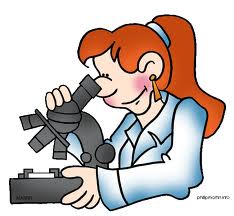 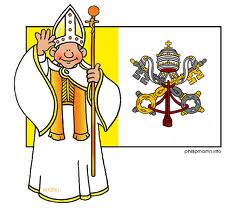  	__________________		       ____________________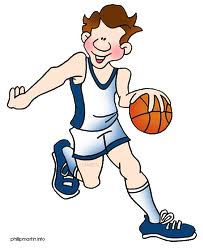 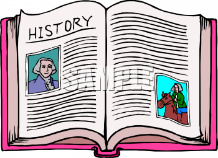    ___________________				__________________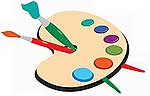 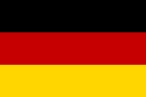                       ________________			     _____________________																										________________	                                  ________________________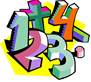 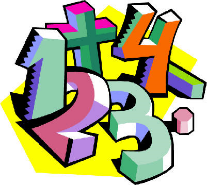 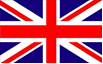 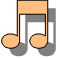 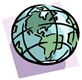                  ________________  			______________________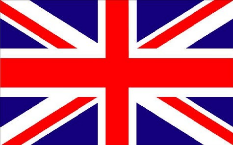 Schreibe die Fragen zu den Antworten. (K odgovorom zapiši ustrezna vprašanja.)_____________________________________________________________________Am liebsten mag ich Physik._____________________________________________________________________Sie ist nett, aber streng._____________________________________________________________________Wir treffen und heute abends im Park._____________________________________________________________________Am Montag habe ich zwei Stunden Sport, Physik, Musik und dann noch Erdkunde._____________________________________________________________________Meine Musik Lehrerin heißt Frau Kozelj._____________________________________________________________________Nein, ich habe keine Haustiere, leider.Beschreibe deinen besten Freund oder Freundin. (Opiši svojega najboljšega prijatelja/prijateljico. Opis naj zajema: ime, starost, kje živi, kateri razred obiskuje, kašen/kakšna je po značaju, hobiji, kaj skupaj počneta.)_________________________________________________________________________________________________________________________________________________________________________________________________________________________________________________________________________________________________________________________________________________________